PRIMĂRIA MUNICIPIULUI CALAFAT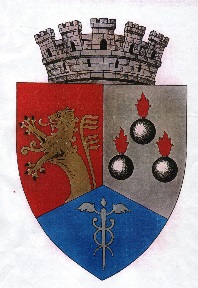               Bd. T. Vladimirescu, Nr. 24, Calafat, cod 205.200, Dolj, România                   Tel: 0040.251.231424, Fax: 0040.251.232884                      E-mail: primariacalafat@yahoo.comNOTĂ DE INFORMARE PRIVIND PROTECȚIA DATELOR PERSONALEPrimaria Municipiului Calafat,  prin intermediul aparatului propriu de specialitate, prelucrează urmatoarele date cu caracter personal :- nume și prenume;- cod numeric personal;- cetățenia;- semnătura;- serie și număr BI/CI;- adresă de domiciliu/reședință;- adresă de e-mail;- telefon, fax;- formare profesională – diplome – studii;- profesie;- loc de muncă;- date cu privire la starea de sănătate;- date cu privire la cazierul judiciar și/sau administrativ;- date privind bunurile deținute.prin mijloace manuale sau electronice destinate identificării corecte a solicitanților.Aveti obligatia de a furniza datele de mai sus,  fiind necesare pentru:- soluționarea petițiilor/cererilor/sesizărilor;- emiterea avizelor/acordurilor/autorizațiilor prevăzute de lege;- Înscrierea la concursurile de recrutare organizate de Primaria Municipiului Calafat pentru ocuparea posturilor vacante;- emiterea adeverințelor cu vechimea în muncă, sporul de vechime și alte sporuri cucaracter permanent, precum și a oricăror alte adeverințe prevăzute de lege;- realizarea activității de primire în audiență;- În alte situații prevăzute de lege.Refuzul dumneavoastra de a furniza datele determină:- clasarea petițiilor/cererilor/sesizărilor;- neeliberarea avizelor/acordurilor/autorizațiilor prevăzute de lege;- respingerea dosarelor de înscriere (la etapa de selecție a dosarelor) la concursurile de recrutare organizate de catre Primaria Municipiului Calafat pentru ocuparea posturilor vacante;- neeliberarea adeverințelor cu vechimea în muncă, sporul de vechime și alte sporuri cu caracter permanent, precum și a oricăror alte adeverințe prevăzute de lege;- refuzul de primire în audiență;- alte consecințe, după caz, în conformitate cu prevederile legale în vigoare.Informațiile înregistrate sunt destinate utilizării de către operator și nu sunt  comunicate altor destinatari.Conform legislației în vigoare (Regulamentul UE 2016/679) beneficiați de dreptul de acces, de intervenție asupra datelor și de dreptul de a nu fi supus unei decizii individuale.            Totodată, aveți dreptul să vă opuneți prelucrării datelor personale care vă privesc și să solicitați ștergerea datelor.Pentru exercitarea acestor drepturi, vă puteți adresa cu o cerere scrisă, datată și semnată la Primaria Municipiului Calafat.De asemenea, vă este recunoscut dreptul de a vă adresa justiției.    PRIMAR,          	 SECRETAR           	RESP. CU PROT. DATELOR,Ciobanu Lucian             Mladin Florin                           Iota Mihaela